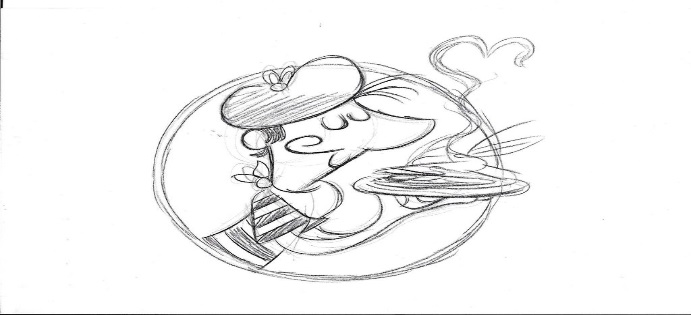 Les crêpesLa recette1 cup farine (flour)			2 œufs (eggs)¼ teaspoon sel (salt)			1 ½  cups lait (milk)	1 tablespoon sucre (sugar)		1 teaspoon extrait de vanille (vanilla extract)Mix these trois ingredients in a bowl.Beat eggs.Add vanilla extract and milk; mix well.Add dry ingredients to milk mixture; mix well.Pour onto a prepared crêpe pan; turn and cook until done.Makes  12 mini-crepes per batch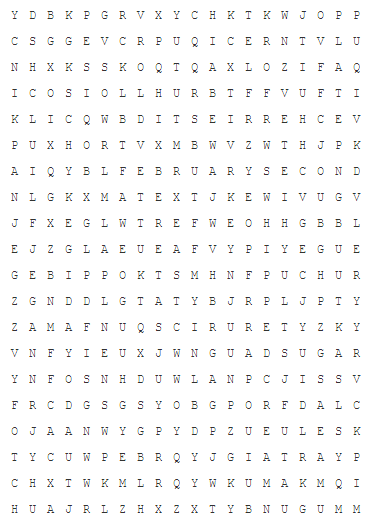 